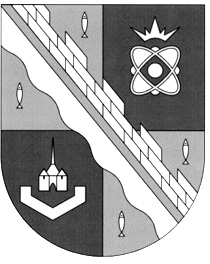                            администрация МУНИЦИПАЛЬНОГО ОБРАЗОВАНИЯ                                             СОСНОВОБОРСКИЙ ГОРОДСКОЙ ОКРУГ  ЛЕНИНГРАДСКОЙ ОБЛАСТИ                             постановление                                                     от 12/08/2022 № 1869О внесении изменений в постановление администрации Сосновоборского городского округа от 16.01.2018 № 57 «Об образовании при администрации Сосновоборскогогородского округа комиссии по бюджетным проектировкам на очередной финансовый год и плановый период и рабочей
группы по вопросам формирования доходов местного бюджета»С целью актуализации состава комиссии при администрации Сосновоборского городского округа по бюджетным проектировкам на очередной финансовый год и плановый период, администрация Сосновоборского городского округа п о с т а н о в л я е т: 1. Внести изменения в постановление администрации Сосновоборского городского округа от 16.01.2018 № 57 «Об образовании при администрации Сосновоборского городского округа комиссии по бюджетным проектировкам на очередной финансовый год и плановый период и рабочей группы по вопросам формирования доходов местного бюджета»:1.1. В Составе комиссии при администрации Сосновоборского городского округа по бюджетным проектировкам на очередной финансовый год и плановый период   (Приложении № 2 к постановлению) заменить слова «Заместитель председателя совета депутатов Сосновоборского городского округа (по согласованию, с правом совещательного голоса)» словами «Председатель совета депутатов Сосновоборского городского округа (по согласованию, с правом совещательного голоса)».2.	Общему отделу администрации (Смолкина М.С.) обнародовать настоящее постановление на электронном сайте городской газеты «Маяк».3.	Отделу по связям с общественностью (пресс-центр) комитета по общественной безопасности и информации (Бастина Е.А.) разместить настоящее постановление на официальном сайте Сосновоборского городского округа.4.	Настоящее постановление вступает в силу со дня официального обнародования и распространяется на правоотношения, возникшие с 1 января 2022 года.5.	Контроль за исполнением настоящего постановления оставляю за собой.Первый заместитель главы администрацииСосновоборского городского округа                                                                          С.Г. ЛютиковИсп. Блеклова Е.Е КФ (2-99-60)    ТНСОГЛАСОВАНО: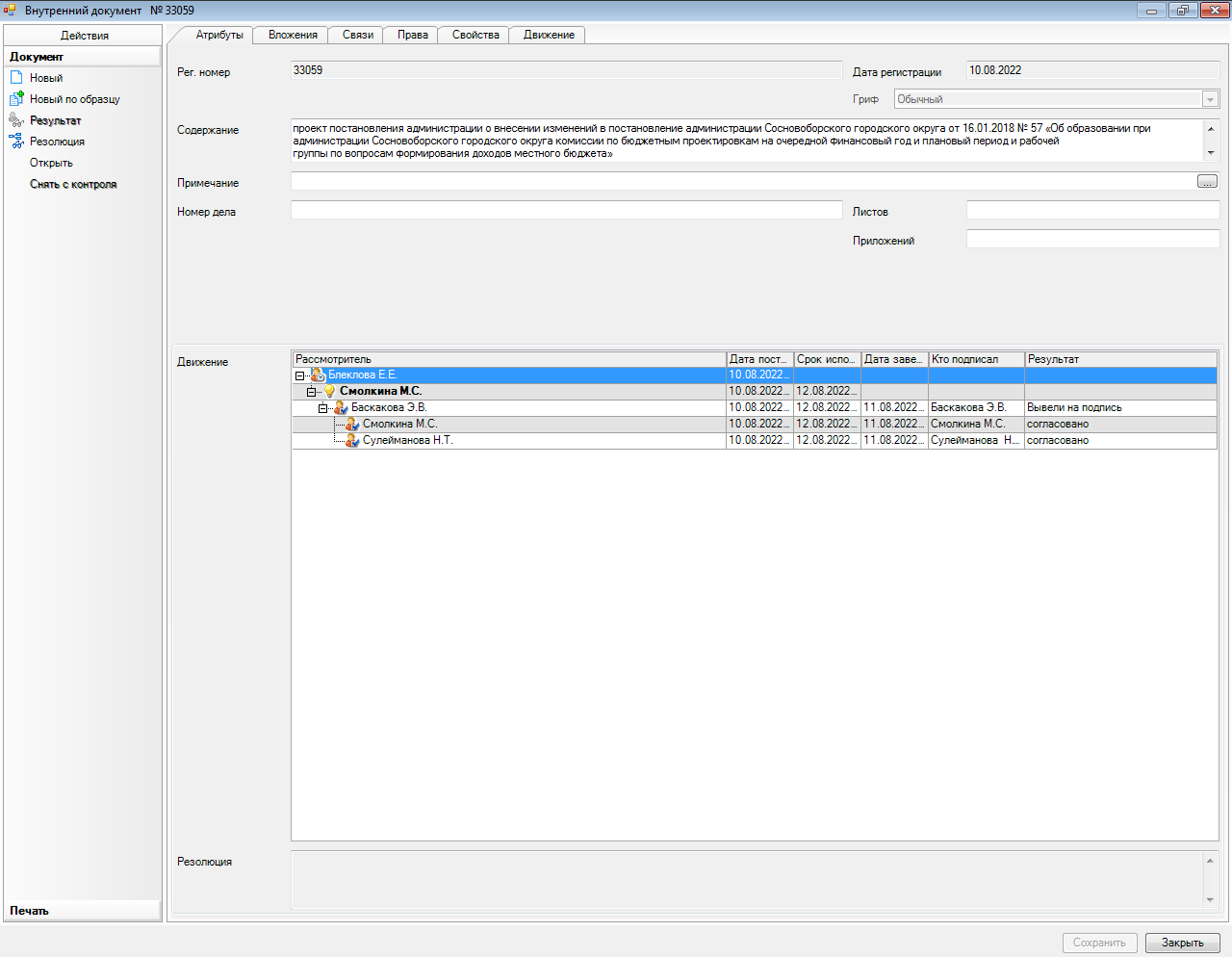 Рассылка:							совет депутатов, пресс-центр   